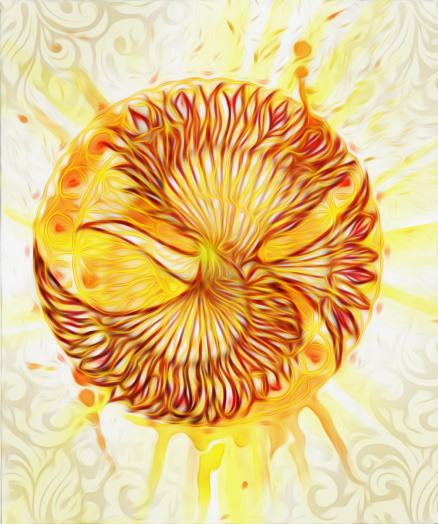 ФГБОУ ВО «Самарский государственный институт культуры» (далее – СГИК) совместно с Партнерскими организациями (государственное учреждение культуры Самарской области «Дом дружбы народов», Региональная Общественная организация «Союз народов Самарской области», государственное бюджетное учреждение культуры «Самарский областной историко-краеведческий музей им. П.В.Алабина») проводит V Областной фольклорно-этнографический конкурс «ЭТНОЛИК».Организаторы Конкурса –  кафедра теории и истории культуры и Международная школа высших культурологических исследований СГИК (электронный адрес и телефон: vti53@mail.ru тел.: 89608321468 – Ведерникова Тамара Ивановна; 8(846)3332225 – кафедра теории и истории культуры СГИК). Цель Конкурса – формирование у детей и молодёжи интереса к этнической культуре, уважения и толерантного отношения к  самобытности разных народов.Участниками индивидуального творчества в Конкурсе могут быть носители этнической культуры, знающие родной язык и традиции своего народа, имеющие творческие способности. У каждого участника может  быть группа поддержки не более 3-х человек (в национальных костюмах для выступления совместно с участником).Конкурс проводится в двух возрастных категориях:Участники детского конкурса – школьники  7 -17 лет;  Участники молодежного Конкурса – 18 - 25 лет.К участию в детском Конкурсе приглашаются учащиеся средних общеобразовательных учреждений, учреждений дополнительного образования детей, среднего профессионального образования, воспитанники школ-интернатов, детских домов и других образовательных учреждений; участники художественной самодеятельности при учреждениях культуры г. Самары и Самарской области.К участию в молодежном Конкурсе приглашаются студенты и аспиранты образовательных организаций высшего образования г. Самары и Самарской области. Детский конкурс проводится  21 марта  2019 г. в 11 час. Заявки на детский конкурс принимаются до 10 марта 2019 г.Место проведения Конкурса:  Актовый зал МБУК «Самарский областной историко-краеведческий музей им. П.В. Алабина (г. Самара, ул. Ленинская, 142, 1 этаж).Программа конкурса:- Этновизитка: в оригинальной форме представить себя и  свой народ (можно использовать видео-презентацию, музыкальное сопровождение, закадровый текст) (не более 2-х мин.).-  Этнокостюм: дефиле участников конкурса (в традиционных народных костюмах).- Этнотворчество: демонстрация творческих способностей в зависимости от предпочтений участника (хореография, вокальный номер, игра на музыкальных инструментах, художественное чтение на родном языке и т.д.). Участник самостоятельно выбирает тему для выступления                                                                             (не более 3-х мин.).Победители (1, 2 и 3 места) Конкурса в каждой возрастной группе награждаются дипломами победителей Конкурса 1, 2 и 3 степени. Победители в каждой номинации «Этно-визитка», «Этно-костюм», «Этно-творчество», «Этно-кухня» получают дипломы победителей Конкурса в своей номинации. Участники, не получившие диплома победителя,  получают свидетельства участников Конкурса.Формы заявки и критерии оценки в Конкурсе см. Приложения.Один и тот же участник может принимать участие в конкурсе не более 2-х раз подряд.Обязательное требование – присутствие на церемонии оглашения результатов конкурса участников конкурса, либо их руководителя (законного представителя).Приложение 2 к Положению.Критерии оценки выступления участников КонкурсаПриложение 3 к ПоложениюАнкета – заявка на участие в КонкурсеПредставляемый этнос (народ)____________________________________ФИО участника (полностью) ________________________________________ Дата рождения (возраст)____________________________________________Паспортные данные_______________________________________________Адрес регистрации_______________________________________________ Телефоны контакта_______________________________________________ Полное название учебного заведения (школа, класс, (вуз, факультет, специальность, курс,  группа) _______________________________________ __________________________________________________________________Ф.И.О. ответственного педагога (научного руководителя)_____________________________________________________________________________________________________________________«______»____________2019 г.  _______________   ___________________                                                       (подпись)                (Ф.И.О.)Приложение 4 к ПоложениюСогласие на обработку персональных данных (форма № 1)Я, _______________________________________________________________________(фамилия, имя, отчество)_______________ серия _______________ № _______________ выдан __________________(вид основного документа, удостоверяющего личность)_____________________________________________________________________________, (кем и когда выдан)проживающий (ая) по адресу__________________________________________________________________________________________________________________________________, являясь законным представителем субъекта персональных данных, ________________________________________________________________________________________________(фамилия, имя, отчество субъекта персональных данных) ______________________________ серия __________________ № _____________________ (вид документа, удостоверяющего личность субъекта персональных данных) выдан _______________________________________________________________________,(кем и когда выдан) Проживающего (ей) по адресу _______________________________________________, на основании _________________________________________________________________ (документ, подтверждающий полномочия законного представителя)Подтверждаю свое ознакомление с нормативными документами, определяющими порядок проведения V Областного детского и молодежного  фольклорно-этнографического конкурса  «ЭТНОЛИК»  (далее – Конкурс), а именно, с Положением о проведении  Конкурса, утвержденным приказом федерального государственного бюджетного образовательного учреждения высшего образования «Самарский государственный институт культуры», г. Самара, ул. Фрунзе, 167 (далее – СГИК, Оператор).В соответствии с Федеральным законом от 27.07.2006 N 152-ФЗ «О персональных данных» настоящим даю согласие Оператору на обработку моих персональных данных/персональных данных представляемого лица, включая сбор, запись, систематизацию, накопление, хранение, уточнение (обновление, изменение), извлечение, использование, передачу (распространение, предоставление, доступ), обезличивание, блокирование, удаление, уничтожение персональных данных. Согласие дается свободно, своей волей и в своем интересе/в интересе представляемого лица. Согласие дается в целях проведения Оператором Конкурса и приглашения субъекта персональных данных для участия в конкурсах и иных профориентационных мероприятиях, проводимых Оператором. Согласие распространяется на следующие персональные данные: фамилия, имя и отчество субъекта персональных данных, год, месяц, дата и место рождения субъекта персональных данных, наименование образовательной организации, осуществляющей обучение субъекта персональных данных, а также любая иная информация, относящаяся к личности субъекта персональных данных, доступная, либо известная в любой конкретный момент времени Оператору. Содержание действий по обработке персональных данных, необходимость их выполнения, а также мои права по отзыву данного согласия мне понятны. Настоящее согласие действует со дня его подписания и до дня отзыва в письменной форме.Подпись ___________ / __________________________________. «___» __________________ 2019ИНФОРМАЦИОННОЕ ПИСЬМО№ДействиеОценкаПримечание1Конкурсное задание:ЭтновизиткаОценивается умение лаконично и ярко в интересной форме представить видео-презентацию;  владение аудиторией; коммуникабельность.Участник в оригинальной форме представляет видео презентацию о себе, своей семье, своей национальности, родном крае с музыкальным сопровождением и  закадровым текстом  (не более 2 мин.)2Конкурсное задание:Этнокостюм Оценивается умение продемонстрировать костюм в дефиле и описание (история, легенда, использование в обрядах, традиция) национального костюма  Каждый участник привозит костюм с собой. Рассказ о костюме может быть записан участником в виде фонограммы (см. раздел 2 п.3.2.) либо произноситься самим участником или представителем группы поддержки (не более 3 человек).3Конкурсное задание: ЭтнотворчествоОценивается соблюдение национальных традиций исполнения; общее впечатление, артистизм,  умение увлечь аудиторию, обаяние.Демонстрация творческих способностей в зависимости от предпочтений участников (хореография, вокал, национальный инструмент). Участники  должны выступать в национальных костюмах, не более 3-х мин. Участник самостоятельно выбирает тему для выступления. Может использоваться помощь группы поддержки (не более 3 человек).